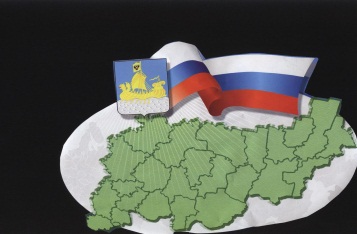                                                           ИНФОРМАЦИОННЫЙ БЮЛЛЕТЕНЬСодержаниеРешение Совета депутатов Сандогорского сельского поселения от 29.03.2019 № 139О внесении изменений и дополнений в решение Совета депутатов «О бюджете МО Сандогорское сельское поселение на 2019 год» от 29.12.2018 г. № 129(ред. от 31.01.2019 г. № 132, от 28.02.2019 г. № 136)…………1*****СОВЕТ ДЕПУТАТОВ САНДОГОРСКОГО СЕЛЬСКОГО ПОСЕЛЕНИЯКОСТРОМСКОГО МУНИЦИПАЛЬНОГО РАЙОНА КОСТРОМСКОЙ ОБЛАСТИтретий созывР Е Ш Е Н И Еот 29 марта 2019 года №  139                                                                                                                с. СандогораО внесении изменений и дополнений врешение Совета депутатов «О бюджете МО Сандогорское сельское поселение на 2019 год»от 29.12.2018 г. № 129 (ред. от 31.01.2019 г. № 132,от 28.02.2019 г. № 136)Рассмотрев бюджет Сандогорского сельского поселения на 2019 год, Совет депутатов муниципального образования Сандогорское сельское поселениеРЕШИЛ: 1. Внести в решение Совета депутатов муниципального образования Сандогорское сельское поселение № 129 от 29 декабря 2018 года «О бюджете муниципального образования Сандогорское сельское поселение на 2019 год», в редакции от 31.01.2019г. №132, от 28.02.2019г. № 136 следующие изменения:п.1 Решения изложить в следующей редакции:«Утвердить бюджет муниципального образования Сандогорское сельское поселение Костромского муниципального района Костромской области на 2019 год» по доходам в сумме 38 805 656,00 руб., в том числе: объем налоговых доходов в сумме 3 226 951,00руб.,  объем неналоговых доходов в сумме 340 460,00 руб., объем безвозмездных поступлений от других бюджетов бюджетной системы Российской Федерации в сумме 35 238 245,00 руб., и расходам в сумме 38 869 000,00 руб.п.2 Решения изложить в следующей редакции:«Утвердить дефицит бюджета . в сумме 63 344,00 руб.».	2. Приложение № 3 «Объем поступления доходов в бюджет Сандогорского сельского поселения на 2018 год», Приложение № 4 «Ведомственная структура, распределение бюджетных ассигнований по разделам, подразделам, целевым статьям и видам расходов классификации расходов бюджета Сандогорского сельского поселения на 2019 год», Приложение 6  «Источники финансирования дефицита Сандогорского сельского поселения Костромского муниципального района Костромской области на 2019 год» изложить в новой редакции.3. Настоящее решение вступает в силу с момента его опубликования.Председатель Совета депутатов, глава муниципального образования Сандогорское сельское поселение                                                    А.А. НургазизовПриложение №3 к решению Совета депутатовСандогорского сельского поселения от 29.03.2019 № 139Приложение № 4 к решению Совета депутатовСандогорского сельского поселения от 29.03.2019 г. № 139Бюллетень выходит                                                              № 3  от  29 марта 2019 годас 1 июля 2006 годаУчредитель: Совет депутатов Сандогорского сельского поселения, Костромского муниципального района, Костромской области.                           Тираж  5 экз.  Объем поступления доходов в бюджет Сандогорского сельского поселенияна 2019 годОбъем поступления доходов в бюджет Сандогорского сельского поселенияна 2019 годОбъем поступления доходов в бюджет Сандогорского сельского поселенияна 2019 годОбъем поступления доходов в бюджет Сандогорского сельского поселенияна 2019 годКод доходаНаименование показателей доходовНаименование показателей доходовПлан доходов на  2019 год, руб., утв.Код доходаНаименование показателей доходовНаименование показателей доходовПлан доходов на  2019 год, руб., утв.Код доходаНаименование показателей доходовНаименование показателей доходовПлан доходов на  2019 год, руб., утв.Код доходаНаименование показателей доходовНаименование показателей доходовПлан доходов на  2019 год, руб., утв.1 01 02000 01 0000 110Налог на доходы физических лицНалог на доходы физических лиц1 400 3001 01 02010 01 0000 110Налог на доходы физических лиц с доходов, источником которых является налоговый агент, за исключением доходов, в отношении которых исчисление и уплата налога осуществляются в соответствии со статьями 227, 227.1 и 228 Налогового кодекса Российской ФедерацииНалог на доходы физических лиц с доходов, источником которых является налоговый агент, за исключением доходов, в отношении которых исчисление и уплата налога осуществляются в соответствии со статьями 227, 227.1 и 228 Налогового кодекса Российской Федерации1 390 0001 01 02020 01 0000 110Налог на доходы физических лиц с доходов, полученных от осуществления деятельности физическими лицами, зарегистрированными в качестве индивидуальных предпринимателей, нотариусов, занимающихся частной практикой, адвокатов, учредивших адвокатские кабинеты, и других лиц, занимающихся частной практикой в соответствии со статьей 227 Налогового кодекса Российской ФедерацииНалог на доходы физических лиц с доходов, полученных от осуществления деятельности физическими лицами, зарегистрированными в качестве индивидуальных предпринимателей, нотариусов, занимающихся частной практикой, адвокатов, учредивших адвокатские кабинеты, и других лиц, занимающихся частной практикой в соответствии со статьей 227 Налогового кодекса Российской Федерации5001 01 02030 01 0000 110Налог на доходы физических лиц с доходов, полученных физическими лицами в соответствии со статьей 228 Налогового кодекса Российской ФедерацииНалог на доходы физических лиц с доходов, полученных физическими лицами в соответствии со статьей 228 Налогового кодекса Российской Федерации7 3001 01 02040 01 0000 110Налог на доходы физических лиц в виде фиксированных авансовых платежей с доходов, полученных физическими лицами, являющимися иностранными гражданами, осуществляющими трудовую деятельность по найму на основании патента в соответствии со статьей 227.1 Налогового кодекса Российской ФедерацииНалог на доходы физических лиц в виде фиксированных авансовых платежей с доходов, полученных физическими лицами, являющимися иностранными гражданами, осуществляющими трудовую деятельность по найму на основании патента в соответствии со статьей 227.1 Налогового кодекса Российской Федерации2 5001 03 02000 01 0000 110Акцизы по подакцизным товарам (продукции), производимым на территории Российской ФедерацииАкцизы по подакцизным товарам (продукции), производимым на территории Российской Федерации472 4511 03 02230 01 0000 110Доходы от уплаты акцизов на дизельное топливо, подлежащие распределению между бюджетами субъектов Российской Федерации и местными бюджетами с учетом установленных дифференцированных нормативов отчислений в местные бюджетыДоходы от уплаты акцизов на дизельное топливо, подлежащие распределению между бюджетами субъектов Российской Федерации и местными бюджетами с учетом установленных дифференцированных нормативов отчислений в местные бюджеты171 3981 03 02240 01 0000 110Доходы от уплаты акцизов на моторные масла для дизельных и (или) карбюраторных (инжекторных) двигателей, подлежащие распределению между бюджетами субъектов Российской Федерации и местными бюджетами с учетом установленных дифференцированных нормативов отчислений в местные бюджетыДоходы от уплаты акцизов на моторные масла для дизельных и (или) карбюраторных (инжекторных) двигателей, подлежащие распределению между бюджетами субъектов Российской Федерации и местными бюджетами с учетом установленных дифференцированных нормативов отчислений в местные бюджеты1 2011 03 02250 01 0000 110Доходы от уплаты акцизов на автомобильный бензин, подлежащие распределению между бюджетами субъектов Российской Федерации и местными бюджетами с учетом установленных дифференцированных нормативов отчислений в местные бюджетыДоходы от уплаты акцизов на автомобильный бензин, подлежащие распределению между бюджетами субъектов Российской Федерации и местными бюджетами с учетом установленных дифференцированных нормативов отчислений в местные бюджеты331 9301 03 02260 01 0000 110Доходы от уплаты акцизов на прямогонный бензин, подлежащие распределению между бюджетами субъектов Российской Федерации и местными бюджетами с учетом установленных дифференцированных нормативов отчислений в местные бюджетыДоходы от уплаты акцизов на прямогонный бензин, подлежащие распределению между бюджетами субъектов Российской Федерации и местными бюджетами с учетом установленных дифференцированных нормативов отчислений в местные бюджеты-32 0781 05 00000 00 0000 000НАЛОГИ НА СОВОКУПНЫЙ ДОХОДНАЛОГИ НА СОВОКУПНЫЙ ДОХОД170 7001 05 01000 00 0000 110Налог, взимаемый в связи с применением упрощенной системы налогообложенияНалог, взимаемый в связи с применением упрощенной системы налогообложения170 0001 05 01011 01 0000 110Налог, взимаемый с налогоплательщиков, выбравших в качестве объекта налогообложения доходыНалог, взимаемый с налогоплательщиков, выбравших в качестве объекта налогообложения доходы85 0001 05 01021 01 0000 110Налог, взимаемый с налогоплательщиков, выбравших в качестве объекта налогообложения доходы, уменьшенные на величину расходов (в том числе минимальный налог, зачисляемый в бюджеты субъектов Российской Федерации)Налог, взимаемый с налогоплательщиков, выбравших в качестве объекта налогообложения доходы, уменьшенные на величину расходов (в том числе минимальный налог, зачисляемый в бюджеты субъектов Российской Федерации)85 0001 05 03000 01 0000 110Единый сельскохозяйственный налогЕдиный сельскохозяйственный налог7001 05 03010 01 0000 110Единый сельскохозяйственный налогЕдиный сельскохозяйственный налог7001 06 00000 00 0000 000НАЛОГИ НА ИМУЩЕСТВОНАЛОГИ НА ИМУЩЕСТВО1 183 0001 06 01030 10 0000 110Налог на имущество физических лиц, взимаемый по ставкам, применяемым к объектам налогообложения, расположенным в границах сельских поселенийНалог на имущество физических лиц, взимаемый по ставкам, применяемым к объектам налогообложения, расположенным в границах сельских поселений200 0001 06 06000 00 0000 110Земельный налогЗемельный налог983 0001 06 06033 10 0000 110Земельный налог с организаций, обладающих земельным участком, расположенным в границах сельских поселенийЗемельный налог с организаций, обладающих земельным участком, расположенным в границах сельских поселений353 0001 06 06043 10 0000 110Земельный налог с физических лиц, обладающих земельным участком, расположенным в границах сельских поселенийЗемельный налог с физических лиц, обладающих земельным участком, расположенным в границах сельских поселений630 0001 08 00000 00 0000 000   ГОСУДАРСТВЕННАЯ ПОШЛИНАГОСУДАРСТВЕННАЯ ПОШЛИНА500,01 08 04020 01 1000 110   Государственная пошлина за совершение нотариальных действий должностными лицами органов местного самоуправления, уполномоченными в соответствии с законодательными актами Российской Федерации на совершение нотариальных действийГосударственная пошлина за совершение нотариальных действий должностными лицами органов местного самоуправления, уполномоченными в соответствии с законодательными актами Российской Федерации на совершение нотариальных действий500ИТОГО НАЛОГОВЫЕ ДОХОДЫИТОГО НАЛОГОВЫЕ ДОХОДЫ3 226 9511 11 00000 00 0000 000ДОХОДЫ ОТ ИСПОЛЬЗОВАНИЯ ИМУЩЕСТВА, НАХОДЯЩЕГОСЯ В ГОСУДАРСТВЕННОЙ И МУНИЦИПАЛЬНОЙ СОБСТВЕННОСТИДОХОДЫ ОТ ИСПОЛЬЗОВАНИЯ ИМУЩЕСТВА, НАХОДЯЩЕГОСЯ В ГОСУДАРСТВЕННОЙ И МУНИЦИПАЛЬНОЙ СОБСТВЕННОСТИ279 4601 11 05000 00 0000 120   Доходы, получаемые в виде арендной либо иной платы за передачу в возмездное пользование государственного и муниципального имущества (за исключением имущества бюджетных и автономных учреждений, а также имущества государственных и муниципальных унитарных предприятий, в том числе казенных)Доходы, получаемые в виде арендной либо иной платы за передачу в возмездное пользование государственного и муниципального имущества (за исключением имущества бюджетных и автономных учреждений, а также имущества государственных и муниципальных унитарных предприятий, в том числе казенных)66 0001 11 05035 10 0000 120Доходы от сдачи в аренду имущества, находящегося в оперативном управлении органов управления сельских поселений и созданных ими учреждений (за исключением имущества муниципальных бюджетных и автономных учреждений)Доходы от сдачи в аренду имущества, находящегося в оперативном управлении органов управления сельских поселений и созданных ими учреждений (за исключением имущества муниципальных бюджетных и автономных учреждений)18 0001 11 05075 10 0000 120 Доходы от сдачи в аренду имущества, составляющего казну сельских поселений (за исключением земельных участков) Доходы от сдачи в аренду имущества, составляющего казну сельских поселений (за исключением земельных участков)48 0001 11 09045 10 0000 120Прочие поступления от использования имущества, находящегося в собственности сельских поселений (за исключением имущества муниципальных бюджетных и автономных учреждений, а также имущества муниципальных унитарных предприятий, в том числе казенных)Прочие поступления от использования имущества, находящегося в собственности сельских поселений (за исключением имущества муниципальных бюджетных и автономных учреждений, а также имущества муниципальных унитарных предприятий, в том числе казенных)213 4601 13 00000 00 0000 000ДОХОДЫ ОТ ОКАЗАНИЯ ПЛАТНЫХ УСЛУГ (РАБОТ) И КОМПЕНСАЦИИ ЗАТРАТ  ГОСУДАРСТВАДОХОДЫ ОТ ОКАЗАНИЯ ПЛАТНЫХ УСЛУГ (РАБОТ) И КОМПЕНСАЦИИ ЗАТРАТ  ГОСУДАРСТВА60 000,01 13 01000 00 0000 130Доходы от оказания платных услуг ( работ)Доходы от оказания платных услуг ( работ)60 0001 13 01995 10 0000 130Прочие доходы от оказания платных услуг (работ) получателями средств бюджетов сельских поселенийПрочие доходы от оказания платных услуг (работ) получателями средств бюджетов сельских поселений60 0001 16 51040 02 0000 140Денежные взыскания (штрафы), установленные законами субъектов Российской Федерации за несоблюдение муниципальных правовых актов, зачисляемые в бюджеты поселенийДенежные взыскания (штрафы), установленные законами субъектов Российской Федерации за несоблюдение муниципальных правовых актов, зачисляемые в бюджеты поселений1 000ИТОГО НЕНАЛОГОВЫЕ ДОХОДЫИТОГО НЕНАЛОГОВЫЕ ДОХОДЫ340 460ИТОГО ДОХОДОВИТОГО ДОХОДОВ3 567 4112 00 00000 00 0000 000БЕЗВОЗМЕЗДНЫЕ ПОСТУПЛЕНИЯБЕЗВОЗМЕЗДНЫЕ ПОСТУПЛЕНИЯ35 238 2452 02 00000 00 0000 000БЕЗВОЗМЕЗДНЫЕ ПОСТУПЛЕНИЯ ОТ ДРУГИХ БЮДЖЕТОВ БЮДЖЕТНОЙ СИСТЕМЫ РОССИЙСКОЙ ФЕДЕРАЦИИБЕЗВОЗМЕЗДНЫЕ ПОСТУПЛЕНИЯ ОТ ДРУГИХ БЮДЖЕТОВ БЮДЖЕТНОЙ СИСТЕМЫ РОССИЙСКОЙ ФЕДЕРАЦИИ35 238 2452 02 10000 00 0000 150Дотации бюджетам бюджетной системы Российской ФедерацииДотации бюджетам бюджетной системы Российской Федерации3 546 6802 02 15001 10 0000 150Дотации бюджетам сельских поселений на выравнивание бюджетной обеспеченностиДотации бюджетам сельских поселений на выравнивание бюджетной обеспеченности3 546 680Средства районного фонда финансовой поддержкиСредства районного фонда финансовой поддержки2 883 680Средства областного фонда финансовой поддержкиСредства областного фонда финансовой поддержки663 0002 02 20000 00 0000 150СУСИДИИ БЮДЖЕТАМ СУБЪЕКТОВ РФ И МУНИЦИПАЛЬНЫХ ОБРАЗОВАНИЙ (МЕЖБЮДЖЕТНЫЕ СУБСИДИИ) СУСИДИИ БЮДЖЕТАМ СУБЪЕКТОВ РФ И МУНИЦИПАЛЬНЫХ ОБРАЗОВАНИЙ (МЕЖБЮДЖЕТНЫЕ СУБСИДИИ) 27 372 9002 02 27567 10 0000 150Субсидии бюджетам сельских поселений на софинансирования капитальных вложений в объекты государственной (муниципальной) собственности в рамках обеспечения программы устойчивое развитие сельских территорий Субсидии бюджетам сельских поселений на софинансирования капитальных вложений в объекты государственной (муниципальной) собственности в рамках обеспечения программы устойчивое развитие сельских территорий 27 372 9002 02 30000 00 0000 150Субвенции бюджетам бюджетной системы Российской ФедерацииСубвенции бюджетам бюджетной системы Российской Федерации107 4002 02 35118 10 0000 150Субвенции бюджетам сельских поселений на осуществление   первичного воинского учета на территориях ,где отсутствуют военные комиссариатыСубвенции бюджетам сельских поселений на осуществление   первичного воинского учета на территориях ,где отсутствуют военные комиссариаты104 0002 02 30024 10 0000 150Субвенции бюджетам сельских поселений на выполнение передаваемых полномочий субъектов Российской Федерации.Субвенции бюджетам сельских поселений на выполнение передаваемых полномочий субъектов Российской Федерации.3 4002 02 40000 00 0000 150ИНЫЕ МЕЖБЮДЖЕТНЫЕ ТРАНСФЕРТЫИНЫЕ МЕЖБЮДЖЕТНЫЕ ТРАНСФЕРТЫ4 211 2652 02 40014 10 0000 150Межбюджетные трансферты, передаваемые бюджетам сельских поселений из бюджетов муниципальных районов на осуществление части полномочий по решению вопросов местного значения в соответствии с заключенными соглашениямиМежбюджетные трансферты, передаваемые бюджетам сельских поселений из бюджетов муниципальных районов на осуществление части полномочий по решению вопросов местного значения в соответствии с заключенными соглашениями1 805 656на организацию зимнего содержания и ремонтных работ в отношении автомобильных дорог вне границ населенных пунктов в границах Костромского муниципального района на организацию зимнего содержания и ремонтных работ в отношении автомобильных дорог вне границ населенных пунктов в границах Костромского муниципального района 1 805 6562 02 49999 10 0000 150Прочие межбюджетные трансферты, передаваемые бюджетам сельских поселенийПрочие межбюджетные трансферты, передаваемые бюджетам сельских поселений2 405 609ВСЕГО ДОХОДОВВСЕГО ДОХОДОВ38 805 656Ведомственная структура, распределение бюджетных ассигнований по разделам, подразделам, целевым статьям и видам расходов классификации расходов бюджета Сандогорского сельского поселения на 2019 годВедомственная структура, распределение бюджетных ассигнований по разделам, подразделам, целевым статьям и видам расходов классификации расходов бюджета Сандогорского сельского поселения на 2019 годВедомственная структура, распределение бюджетных ассигнований по разделам, подразделам, целевым статьям и видам расходов классификации расходов бюджета Сандогорского сельского поселения на 2019 годВедомственная структура, распределение бюджетных ассигнований по разделам, подразделам, целевым статьям и видам расходов классификации расходов бюджета Сандогорского сельского поселения на 2019 годВедомственная структура, распределение бюджетных ассигнований по разделам, подразделам, целевым статьям и видам расходов классификации расходов бюджета Сандогорского сельского поселения на 2019 годВедомственная структура, распределение бюджетных ассигнований по разделам, подразделам, целевым статьям и видам расходов классификации расходов бюджета Сандогорского сельского поселения на 2019 годКод главного  администратораНаименованиеРаздел, ПодразделЦелевая статьяВид расходаСумма, руб.999Администрация Сандогорского сельского поселения Костромского муниципального района Костромской областиОбщегосударственные вопросы0100.3 299 797,00Функционирование высшего должностного лица субъекта Российской Федерации и муниципального образования0102.421 340,00Расходы на выплаты по оплате труда работников органов местного самоуправления0020000110.421 340,00Расходы на выплаты персоналу в целях обеспечения выполнения функций государственными (муниципальными) органами, казенными учреждениями, органами управления государственными внебюджетными фондами100421 340,00Функционирование Правительства РФ, высших исполнительных органов государственной  власти субъектов РФ, местных администраций0104.2 664 811,00Расходы на выплаты по оплате труда работников органов местного самоуправления0020000110.1 848 144,00Расходы на выплаты персоналу в целях обеспечения выполнения функций государственными (муниципальными) органами, казенными учреждениями, органами управления государственными внебюджетными фондами1001 848 144,00Расходы на обеспечение функций органов местного самоуправления0020000190.813 267,00Закупка товаров, работ и услуг для обеспечения государственных (муниципальных) нужд200736 046,00Иные бюджетные ассигнования80077 221,00Расходы на осуществление полномочий по составлению протоколов об административных правонарушениях0020072090.3 400,00Закупка товаров, работ и услуг для обеспечения государственных (муниципальных) нужд2003 400,00Резервные фонды0111.10 000,00Резервные фонды местных администраций0700020500.10 000,00Иные бюджетные ассигнования80010 000,00Другие общегосударственные вопросы0113.203 646,00Выполнение других обязательств государства0920020300.70 000,00Закупка товаров, работ и услуг для обеспечения государственных (муниципальных) нужд20070 000,00Межбюджетные трансферты бюджетам муниципальных районов из бюджетов поселений и межбюджетные трансферты поселениям из бюджетов муниципальных районов на осуществление части полномочий по решению вопросов местного значения в соответствии с заключенными соглашениями52100ДО600133 646,00Межбюджетные трансферты500133 646,00Национальная оборона0200.104 000,00Мобилизационная и вневойсковая подготовка0203.104 000,00Осуществление первичного воинского учета на территориях, где отсутствуют военные комиссариаты0020051180.104 000,00Расходы на выплаты персоналу в целях обеспечения выполнения функций государственными (муниципальными) органами, казенными учреждениями, органами управления государственными внебюджетными фондами10075 000,00Закупки товаров, работ и услуг для государственных (муниципальных) нужд20029 000,00Национальная безопасность и правоохранительная деятельность0300.55 000,00Защита населения и территории от чрезвычайных ситуаций природного и техногенного характера, гражданская оборона0309.35 000,00Предупреждение и ликвидация последствий чрезвычайных ситуаций и стихийных бедствий природного и техногенного характера2180020100.35 000,00Закупка товаров, работ и услуг для обеспечения государственных (муниципальных) нужд20035 000,00Обеспечение пожарной безопасности0310.20 000,00Обеспечение пожарной безопасности2020026700.20 000,00Закупка товаров, работ и услуг для обеспечения государственных (муниципальных) нужд20020 000,00Национальная экономика0400.30 507 870,00Дорожное хозяйство (дорожные фонды)0409.30 477 870,00 Реализация мероприятия устойчивое развитие сельских территорий: Реконструкция подъезда к МКОУ «Мисковская средняя общеобразовательная школа» в н.п. Мисково Сандогорского сельского поселения Костромского муниципального района Костромской области, за счет федерального бюджета, областного бюджета и муниципального образования06200L5670.29 021 543,00Капитальные вложения в объекты государственной
(муниципальной) собственности40029 021 543,00Содержание автомобильных дорог местного значения вне границ населенных пунктов сельских поселений в границах муниципального района за счет средств, поступивших из бюджета Костромского муниципального района, в соответствии с заключенными соглашениями3150020300653 876,00Закупка товаров, работ и услуг для обеспечения государственных (муниципальных) нужд200653 876,00Содержание автомобильных дорог местного значения сельского поселения3150020400330 000,00Закупка товаров, работ и услуг для обеспечения государственных (муниципальных) нужд200330 000,00Муниципальный дорожный фонд3150020500472 451,00Закупка товаров, работ и услуг для обеспечения государственных (муниципальных) нужд200472 451,00Другие вопросы в области национальной экономики0412.30 000,00Мероприятия по землеустройству и землепользованию340002031030 000,00Закупка товаров, работ и услуг для обеспечения государственных (муниципальных) нужд20030 000,00Жилищно-коммунальное хозяйство0500.2491839,00Жилищное хозяйство.0501454 230,00Мероприятия в области жилищного хозяйства360002041010 000,00Закупка товаров, работ и услуг для обеспечения государственных (муниципальных) нужд20010 000,00Капитальный ремонт муниципального жилищного фонда3600020420444 230,00Закупка товаров, работ и услуг для обеспечения государственных (муниципальных) нужд200444 230,00Коммунальное хозяйство0502.1685609,00Мероприятия в области коммунального хозяйства361002051080 000,00Закупка товаров, работ и услуг для обеспечения государственных (муниципальных) нужд20080 000,00Субсидии Муниципальному унитарному предприятию «Коммунсервис» Костромского района в целях возмещения недополученных доходов в связи с установлением муниципального стандарта к нормативу коммунальной услуги по отоплению для потребителей, проживающих в одно –двух этажных жилых домах до 1999 года постройки на территории Сандогорского сельского поселения Костромского муниципального района Костромской области36100206131605609,00Иные бюджетные ассигнования8001605609,00Благоустройство0503.352 000,00Уличное освещение6000020210270 000,00Закупка товаров, работ и услуг для обеспечения государственных (муниципальных) нужд200270 000,00Прочие мероприятия по благоустройству 600002024082 000,00Закупка товаров, работ и услуг для обеспечения государственных (муниципальных) нужд20082 000,00Культура, кинематография0800.2410494,00Культура0801.2410494,00Расходы на обеспечение деятельности (оказание услуг) подведомственных учреждений – Учреждения культуры44000005902410494,00Расходы на выплаты персоналу в целях обеспечения выполнения функций государственными (муниципальными) органами, казенными учреждениями, органами управления государственными внебюджетными фондами1001180914,00Закупка товаров, работ и услуг для обеспечения государственных (муниципальных) нужд2001192280,00Иные бюджетные ассигнования80037 300,00